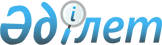 О признании утратившими силу некоторых приказовПриказ Министра здравоохранения и социального развития Республики Казахстан от 1 февраля 2016 года № 74

      В соответствии со статьей 43-1 Закона Республики Казахстан от 24 марта 1998 года «О нормативных правовых актах» ПРИКАЗЫВАЮ:



      1. Признать утратившими силу некоторые приказы Министра здравоохранения Республики Казахстан и исполняющего обязанности Министра здравоохранения Республики Казахстан согласно приложению к настоящему приказу.



      2. Департаменту организации медицинской помощи Министерства здравоохранения и социального развития Республики Казахстан:



      1) направить копию настоящего приказа в недельный срок в Министерство юстиции Республики Казахстан, информационно-правовую систему «Әділет», Республиканское государственное предприятие на праве хозяйственного ведения «Республиканский центр правовой информации» Министерства юстиции Республики Казахстан для включения в Эталонный контрольный банк нормативных правовых актов Республики Казахстан и официальные печатные издания;



      2) обеспечить размещение настоящего приказа на интернет-ресурсе Министерства здравоохранения и социального развития Республики Казахстан.



      3. Настоящий приказ вступает в силу со дня его подписания.       Министр                                    Т. Дуйсенова

Приложение         

к приказу Министра     

здравоохранения и социального

развития Республики Казахстан

от 1 февраля 2016 года № 74  

Перечень некоторых приказов Министра здравоохранения Республики

Казахстан и исполняющего обязанности Министра здравоохранения

Республики Казахстан, подлежащих признанию утратившими силу

      1) Приказ Министра здравоохранения Республики Казахстан от 29 декабря 2008 года № 695 «О внедрении конфиденциального аудита материнской смертности и критических случаев в акушерской практике в Республике Казахстан» (зарегистрирован в Реестре государственной регистрации нормативных правовых актов под № 5486, опубликованный в газете «Юридическая газета» от 3 апреля 2009 года № 49).



      2) Приказ Министра здравоохранения Республики Казахстан от 28 мая 2010 года № 389 «Об утверждении Инструкции по мониторингу критических состояний у беременных женщин, рожениц, родильниц» (зарегистрирован в Реестре государственной регистрации нормативных правовых актов под № 6302, опубликованный в газете «Казахстанская правда» от 6 октября 2010 года № 263).



      3) Приказ Министра здравоохранения Республики Казахстан от 28 октября 2009 года № 595 «О мерах по развитию охраны репродуктивного здоровья граждан и оказанию услуг по планированию семьи» (зарегистрирован в Реестре государственной регистрации нормативных правовых актов под № 5873, опубликованный в Собрании актов центральных исполнительных и иных центральных государственных органов Республики Казахстан от 2010 года № 1).



      4). Приказ исполняющего обязанности Министра здравоохранения Республики Казахстан от 18 сентября 2013 года № 538 «Об утверждении Инструкции по координации деятельности детской онкологической и гематологической службы в Республике Казахстан» (зарегистрирован в Реестре государственной регистрации нормативных правовых актов под № 8838, опубликованный в газете «Казахстанская правда» от 2 апреля 2014 года № 63).
					© 2012. РГП на ПХВ «Институт законодательства и правовой информации Республики Казахстан» Министерства юстиции Республики Казахстан
				